Пояснительная запискаНаправленность программыПрограмма имеет художественную направленность.                                      Она обеспечивает:- Создание условий для развития личности ребенка.- поддержание и укрепление физического и психологического здоровья.- формирование его социальной, информационно-коммуникативно, креативной компетентности.- формирование и развитие желания в продолжении образования и профессионального самоопределения.Актуальность и педагогическая целесообразность.   Актуальностью данной программы являются новые требования в образовании, направленные на развитие мотивации личности к познанию и творчеству как основы развития образовательных запросов и потребностей детей. А также в связи с малоподвижным образом жизни детей возникла необходимость создать образовательную программу, направленную на сбережение и укрепление здоровья детей, формирование правильной осанки.  Основой программы являются развивающие оздоровительные упражнения, активная работа над формированием осанки, знакомство с танцевальными направлениями.  Новизна заключается в том, что в программе «Я танцую» используются современные технологии обучения, такие как: личностно-ориентированная, здоровьесберегающая, игровая технология, технология сотрудничества, технология деятельностного подхода. Современные технологии помогают обучающимся творчески подходить к изучаемому материалу, успешно овладеть программой и способствуют развитию творческих способностей. Цель программы: формирование и развитие двигательных навыков и творческой фантазии средствами хореографического искусства.Основные задачи программы:Предметные:- Приобретение базовых знаний по основам музыкального движения и партерной гимнастики.- Получение представлений по основам классического танца.- Формирование основ музыкального движения (ритм, темп, такт, затакт).Личностные:- Формирование двигательных навыков.- Развитие внимания, памяти, воображения.- Формирование правильной осанки.- Развитие творческих способностей.Метапредметные: - Формирование потребности в здоровом образе жизни.- Развитие личностных качеств: сотрудничество, сопереживание, общительность.- Воспитание культуры поведения в обществе.                   Организация образовательного процессаДанная программа рассчитана на детей в возрасте 8-14 лет, имеющей интерес к хореографии.Объем программы: 72 часа. Форма обучения: очная.Виды занятий: групповая форма работы- лекции, практические занятия, контрольная работа.Срок освоения программы: 1 год.Режим занятий: занятия проводятся по 1часу 2 раза в неделю.Продолжительность одного занятия составляет 40 минут.Учебно-тематический планСодержание.1.Вводное занятие. Инструктаж по технике безопасности.Теория: Введение в предмет. Правила поведения в актовом кабинете. Внешний вид обучающегося на занятиях. Правила поведения в экстремальных ситуациях. Правила противопожарной безопасности. Техника безопасности во время занятий.2. Ритмика. Азбука музыкальных упражнений.Теория: Понятие ритмика. Определения: вступление. Контрастная музыка (тихая - громкая, веселая - грустная). Основные средства музыкальной выразительности: темп (быстрый - медленный), метроритм, ритм (понятие сильной доли). Определение: ориентировка в пространстве.Практика: Поклон мальчиков, девочек. Повороты вправо, влево. Игра «Передай характер музыки». Танцевальный шаг с носка, шаг на полупальцах, легкий бег, подскоки. Выполнение специальных упражнений (хлопки, прыжки, “стрелочки”, подскоки, притопывания, марш, галоп и т.д.). Упражнения с предметами и без предметов для развития “мышечного чувства”.Построения и перестроения (круг, шеренга, колонна, в пары и др.), игра «Перестройся». Простейшие элементы американской аэробики (махи, приставной шаг, выпады, V – степ). Ритмические игры: «Не зевай», «Музыкальный мяч», «Стоп, хлоп, раз». Танцевальная игра «Стирка», “Минутка”.3. Элементы классического танца.Теория: Классический танец. Постановка корпуса, ног, рук, правила классического танца. Определения: релеве, деми и гранд плие, батман тандю, сотэ, пор де бра.Практика: Упражнения на осанку. Позиции ног - 1,2,3,6. Положение и позиции рук: подготовительное положение, 1,2,3 позиция. Упражнения для рук: пор де бра.Классический экзерсис: демиплие и гранд плие по позициям. Вытягивание ноги на носок в сторону, вперед по позициям (батман тандю). Подъем на полупальцы по позициям (релеве). Прыжки (сотэ) по 1,6 позиции.4. Импровизация.Теория: Импровизация. Образ. Сочетание движения с образом. Понятие «жест», «поза». План создания проекта.Практика: Отработка различных жестов – указательные, запрещающие, утверждающие, просящие, жесты выражающие эмоциональное состояние (радость, печаль). Образ животных (добрый и злой волк, хитрая лиса, веселая лошадка). Образы героев из мультфильмов, сказок. Образы людей, работников (плотник, моляр и т.д.). Проект: танцевальный этюд «Игрушки». Игры: «Отгадай кто я?», «Замри», «Море волнуется раз».5. Партер.Теория: Партер. Техника выполнения упражнений на полу.Практика: Упражнения для мышц спины, рук, ног, пресса. Упражнения на развитие подъема стопы. Упражнения для формирования осанки. Упражнения «Бабочка», «Лягушка», «Качельки», «Березка», «Кошечка», «Собачка», “Ножницы”, “Корзинка”, “Лодочка”. Упражнения в парах.6. Музыкально-ритмичные, подвижные игры.Практика: «Хитрая лиса», «Музыкальный капкан», “День и ночь”, «Кошки-мышки», “Горячий мяч”, эстафеты и т.д.7. Постановочная работа.Практика: Разучивание танцевальной композиции. Отработка основных движений и рисунков. Отработка синхронности и артистичности танцевального этюда.Репертуар: детский эстрадный танец по выбору педагога.                               Планируемые результаты:Предметные:- владеют знаниями основ музыкального движения (ритм, темп, такт, затакт).- владеют знаниями основ партерного экзерсиса.-умеют самостоятельно танцевать под заданную музыку.Личностные:- владеют культурой поведения в обществе.- владеют опытом творческой деятельности.- владеют качествами личности: сотрудничество, сопереживание, общительность.Метапредметные:- потребность в здоровом образе жизни и физическом самосовершенствовании.- умеют на практике применять полученные знания и умения.ОРГАНИЗАЦИОННО-ПЕДАГОГИЧЕСКИЕ УСЛОВИЯ РЕАЛИЗАЦИИ ПРОГРАММЫКалендарный учебный графикУчебно-методический комплекс дополнительной общеобразовательной общеразвивающей программы.Материально-техническое обеспечение и оснащенность образовательного процесса.2.Формы текущего контроля: устный опрос.3.Форма итоговой аттестации: контрольная работа4.Фонд оценочных средств текущего контроля и итоговой аттестации.Методические материалыНа начальном этапе обучения педагог выполняет достаточно большой объем работ. Необходим постоянный контроль и помощь, т.к. зачастую у ребят не хватает терпения. По этой причине, если воспитанника не поддержать, он может бросить занятия. По мере того, как ребенок приобретает определенные навыки и умения – степень самостоятельности его повышается. Основными формами работы в объединении  является учебно-практическая деятельность: 70% практических занятий, 30% теоретических занятий. Теоретические сведения подаются обучающимся в форме познавательных бесед небольшой продолжительности (15-20 минут). В процессе таких бесед происходит пополнение словарного запаса ребят специальной терминологией.Иногда теоретическую работу с кружковцами лучше ограничить пояснениями по ходу процесса. Чтобы интерес к теории был устойчивым и глубоким, необходимо развивать его исподволь, постепенно, излагая теоретический материал по мере необходимости применения его на практике.На занятиях используются различные формы работы:- индивидуальная (самостоятельное выполнение заданий);-  групповая, которая предполагает наличие системы «руководитель - группа - обучающийся»; - парная, которая может быть представлена парами сменного состава. В обучении используются дидактические принципы:                                                                        -системность-доступность-наглядность-последовательность-непрерывность-индивидуализацияВ основе реализации программы – использование современных педагогических технологий личностно-ориентированной направленности в основе, которой лежит внимание к личности ребенка и обеспечение комфортных условий для ее развития.Проводятся такие виды занятий, как: - комбинированные; - получение и закрепление изученного материала; -обобщающие занятия. Список литературыДополнительная образовательная программа: структура, содержание, технология разработки. Метод.рекомендации. Автор-составитель: Сивкова М.Г. Сыктывкар,2004г.Буйлова Л.Н. Методические рекомендации по разработке дополнительной образовательной программы. Бюллетень программно-методических материалов для учреждений дополнительного образования детей-№2 – 2011,с.23Дополнительное образование детей. Под.ред. О.Е.Лебедева – М.Гуманитарно-издательский центр ВЛАДОС,2003 -352с.Передреева О.Б Что такое программа дополнительного образования нового поколения? Дополнительное образование №3,2003,с.13Технология разработки учебно-методического плана программ дополнительного образования. Дополнительное образование №11,2003,с.15Литература по предмету:Для педагога:Бекина С.И., Ломова Т.П., Соковнина Е.Н. «Музыка и движение». – Москва «Просвещение», 1984 г.Богаткова Л. «Танцы для детей». – Москва 1959 г.Буренина А.И. Ритмическая мозайка. – Спб, 1997г.Васильева – Рождественская. Историко – бытовой танец. – М.: Искусство, 1987г.Волков И.П. Приобщение школьников к творчеству. – М.: Просвещение, 1990г.Климов А. Основы русского народного танца. – М.: «Искусство», 1981.Коротков И. П. Брошюра – «Игры в помещении». – Москва «Планета», 1987 г.Приложение ХОРЕОГРАФИЧЕСКАЯ АЗБУКАПОДГОТОВИТЕЛЬНЫЕ УПРАЖНЕНИЯ— I полувыворотная позиция ног: пятки вместе, носки развернуты;— VI позиция: носки и пятки соединены;— II позиция: стопы ног стоят параллельно на небольшом расстоянии друг от друга (параллельная позиция) или носки развернуты (полувыворотная);— подъем рук через стороны вверх и опускание вниз;— тo же, с вращением кистей в одну и другую сторону;— вращение рук в локтевом суставе;— подъем и опускание плеч (поочередно — правого, левого и синхронно обоих);— круговое движение плечами вперед и назад;— наклоны с поднятыми вверх руками справа налево и обратно с постепенным увеличением и уменьшением амплитуды движения («раскачивание ветвей при сильном и слабом ветре»); то же, с добавлением движений корпуса («раскачивание стволов деревьев»);— движение рук «волна»;— повороты головы направо, налево;— наклоны головы вправо, влево, вперед, назад;— простые бытовые шаги на каждую четверть;— шаги на полупальцах;— шаги с вытянутого носка;— шаги на пятках;— сочетание шагов на пятках и ноская;— шаги с высоко поднятыми колея («цапля»);— подъем на полупальцы и опускание на всю стопу по VI позиции;— приседания и выпрямление ног по VI, II и I позициям; I— перенос веса тела с одной ноги на другую;— упражнения на развороты стоп из VI позиции в I (полувыворотную) поочередно правой и левой, затем одновременно двух стоп;— упражнения на устойчивость — «цапля». Подъем и опускание согнутой в колене ноги по VI позиции;— сгибание ноги с отведением голени на назад (в дальнейшем исполняется с продвижением на легком беге);— шаг в сторону с приставкой (раз-два), два хлопка (три-четыре);— шаг вперед с приставкой (раз-два), два хлопка (три-четыре);— шаг в сторону и точка (тэп) — удар носком об пол без переноса веса тела (раз-два);— шаг в сторону и кик — выброс свободной ноги по диагонали вперед накрест перед порной ногой (раз-два);— три шага в сторону и кик (раз-два- три-четыре);— три шага в сторону и тэп с хлопком (раз-два-три-четыре);— «пружинка» с шагом (на затакт — присесть, раз — шагнуть вправо, выпрямляя колени, и — присесть, два — приставить левую ногу к правой, выпрямляя колени);— прыжки по VI позиции в различном темпе и ритме;— прыжки трамплинные по I, II и VI позициям;— прыжки с согнутыми коленями по VI позиции;— бег с высоко поднятыми коленями («лошадки»);— бег с подниманием выпрямленных ног вперед и назад;— мелкий бег на полупальцах;— подскоки на месте с поворотом вправо, влево;— шаг и подскок вперед-назад (раз-и-два-и) — подготовка к польке;— шаг в сторону и два шага на месте вправо и влево (раз-два-три) — подготовка к вальсу;— наклоны корпуса вперед, вниз, вправо, влево.ЭЛЕМЕНТЫ КЛАССИЧЕСКОГО ТАНЦАПостановка корпуса, а также позиции ног и рук изучаются на середине зала. Для ориентации лучше всего использовать схему, принятую А.Я; Вагановой. Это — квадрат, который условно делит зал на восемь равных треугольников.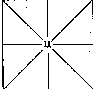 2 Зритель 1 Зритель 8Ц — положение ученика, точки 1—8, располагающиеся по ходу часовой стрелки, — это возможные направления поворотов корпуса или движений в пространстве.При изучении элементов бального и народного танца целесообразно познакомить детей еще с одной схемой — круг, линия танца. Движение танцующих по кругу против часовой стрелки называется «по линии танца», по часовой стрелке - «против линии танца».ПОКЛОНМузыкальный размер 3/4Для мальчиковИсходное положение: I позиция. Руки свободно опущены.Такт 1: сделать шаг правой ногой в сторону, перенеся на нее тяжесть корпуса. взгляд обращен на педагога, носок левой ноги вытянут.Такт 2: левую ногу подтянуть к правой, голову чуть наклонить вниз.Такт 3: голову поднять.Такт 4:пауза.Аналогичное исполнение движений другой ноги.Для девочекИсходное положение — III позиция, правая нога впереди. Руки свободно опущены или держат край юбочки.Такт 1: сделать шаг правой ногой в сторону, перенеся на нее тяжесть корпуса; взгляд обращен на педагога, носок левой ноги вытянут.Такт 2: присесть на правой ноге, под ведя левую сзади на cou-de-pied, голову чуть наклонить вниз.Такт 3: обе ноги вытянуть, подставу левую к правой сзади в III позицию, голову поднять.Такт 4: пауза.Повторить поклон в другую сторону начиная с левой ноги.По мере освоения музыкальный темп ускоряется. Поклон может исполняться на один такт музыкального размера 4/4 либо на два такта музыкального размера 3/4(подряд без пауз).КЛАССИЧЕСКИЙ ЭКЗЕРСИСПозиции ногI позиция: пятки соприкасаются, носки разведены в стороны. Стопы плотно примыкают к полу. Вес тела равномерно распределяется на обе ноги.II позиция: сохраняется принцип I позиции, но расстояние между пятками равно длине одной стопы.III позиция: носки разведены в стороны, пятки, соприкасаясь, заходят одна за другую на половину стопы (до того места где находится выемка).Учитывая способности детей, не следует сразу требовать от них полной выворотности в позициях — это может привести к потере устойчивости и травмам.Позиции рукПодготовительная позиция: руки опущены вниз перед собой, как бы образуя овал. Кисти закруглены, пальцы сгруппированы (большой и средний пальцы направлены друг к другу), ладони смотрят на подбородок, локти слегка отведены в стороны (рис. 2, а).I позиция: сохраняется принцип подготовительной позиции, но руки находятся перед корпусом на высоте диафрагмы. Ладони смотрят на исполнителя. Локти не должны провисать.III позиция: тот же принцип, но руки подняты вверх чуть впереди корпуса, так, чтобы, не поднимая головы, можно было увидеть мизинцы рук. Ладони смотрят вниз, округлые локти отведены в стороны.II позиция: руки, округлые в локтях, разведены в стороны чуть впереди корпуса и немного ниже уровня плеч. Кисти округлены, пальцы сгруппированы, ладони смотрят вперед. Предплечья находятся на одном уровне с локтями. Локти не должны провисать. (рис. 2, б).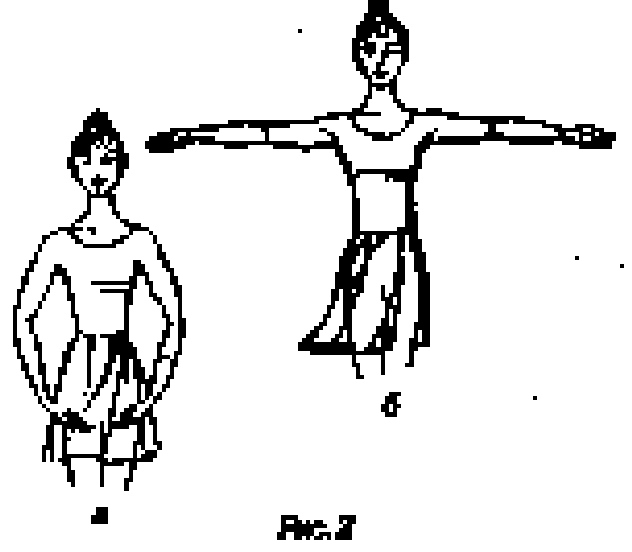 DEMI-PLIE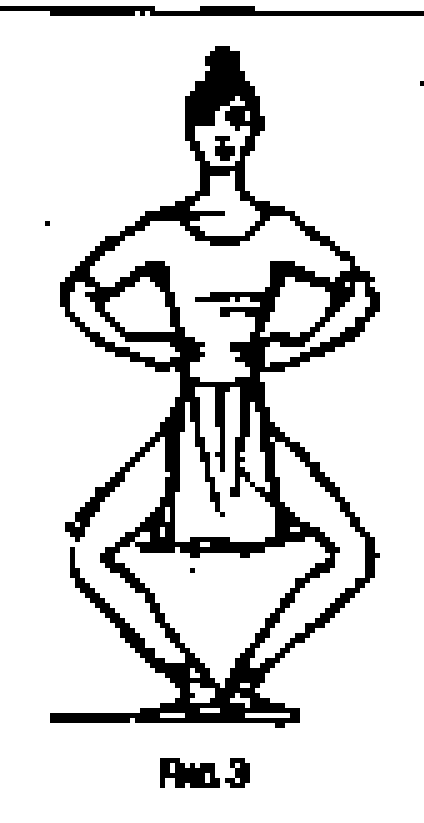 Музыкальный размер 3/4Исходное положение: II или III позиция.Такты 1—2: плавно присесть, не отделяя пяток от пола (рис. 3).Такты J—4: плавно подняться из приседания, сильно вытягивая колени.Следить, чтобы вес тела был равномерно распределен на обе ноги, копчик — над нитками, плечи расправлены.BATTEMENT TENDUМузыкальный размер 2/4Исходное положение: I позиция.Такт 1: скользящим движением вывести правую ногу в сторону, сильно, вытянув носок. Вес тела — на опорной ноге.Такт 2: скользящим движением подтянуть правую ногу в исходную позицию.Стопы должны полностью примыкать к полу и при движении как бы «проглаживать» его.По такому же принципу движение исполняется в направлении вперед и назад. При движении вперед пятка должна быть направлена вверх, а при движении назад — стремиться к опусканию вниз (выворотно). Колено при этом соответственно направляется в сторону.По мере изучения темп может ускоряться.Аналогичное движение исполняется по III позиции.Разучив battementtendu, можно соединить его с demi-plie.BATTEMENT TENDU JETEМузыкальный размер 2/4Исходное положение: I позиция.Такт 1: раз-и — скользящим движением вывести правую ногу в сторону и броском оторвать от пола на высоту 25°, сильно вытянув носок;два-и — пауза;Такт 2: раз-и — скользящим движением вернуть правую ногу в исходную позицию, обязательно зацепив носком пол при опускании;два-и — пауза.По такому же принципу движение исполняется в направлении впереди назад, (соблюдая все правила battementtendu).По мере изучения музыкальный темп ускоряется, движение исполняется без пауз.Аналогичное движение исполняется по III позиции. Battementtendujete может исполняться в сочетании с battementpique: после вынесения ноги на воздух энергично ударить носком правой ноги об пол и резко оторвать (как бы уколовшись). Работающая нога при исполнении должна быть предельно вытянута.RELEVEМузыкальный размер 2/4 или 3/4Исходное положение: I позиция.Такт 1: сильно вытянув колени, подняться на полупальцы обеих ног.Такт 2: опускаясь с полупальцев, поставить пятки на пол. Колени остаются сильно вытянутыми.Аналогичное движение исполняется по II позиции.По мере освоения движения темп ускоряется; releve можно сочетать с demi-plie.SAUTEМузыкальный размер 2/4Исходное положение: I позиция. Руки в подготовительной позиции.Такт 1: раз-и— энергичное demi-plie и затем прыжок вверх с сильно вытянутыми коленями и подъемом;два-и — плавно опуститься в demi-plie, ставя ноги через носки на всю стопу;Такт 2: раз-и — вытянуть колени;два-и—пауза.Аналогично движение исполняется по II позиции.По мере изучения темп ускоряется, движение исполняется без пауз, прыжок начинается из затакта. В этом случае все правила исполнения demi-plie сохраняются, при прыжке и приседании корпус должен находиться точно над пятками, не отклоняться вперед или назад. Следить, чтобы пятки перед прыжком и при приземлении не отделялись от пола. Опускаться после прыжка нужно плавно и легко, упруго приземляясь, а не падая.Прыжки, исполняемые без пауз и без фиксации приземления, называются трамплинными. Они исполняются, как правило, в конце урока, служа своеобразной разрядкой. Такие прыжки тренируют дыхание, развивают силу толчка.PORT DE BRASПЕРВОЕ PORT DE BRAS Музыкальный размер 3/4Исходное положение: I или III позиция. Руки в подготовительной позиции,Такт 1: руки поднять в I позицию, взгляд направить на кисти, голову чуть наклонить влево.Такт 2: пауза.Такт 3: руки поднять в III позицию, сопровождая взглядом кисти, подбородок чуть поднять вверх.Такт 4: пауза.Такт 5: руки раскрыть во II позицию, сопровождая взглядом правую кисть.Такт 6: пауза.Такт 7: руки опустить в исходное положение.Такт 8: пауза.При повторном исполнении движения взгляд сопровождает левую кисть. По мере изучения движение исполняется слитно, без пауз.ТРЕТЬЕ PORT DE BRASМузыкальный размер 3/4Исходное положение: I или III позиция - Руки — в подготовительной позиции. На вступление (два такта музыкального сопровождения) руки плавно переходят через I позицию во II, взгляд сопровождает правую кисть.Такт 1: наклонить корпус вперед, соединив руки в I позицию.Такт 2: выпрямить корпус, оставив руки в I позиции, взгляд направлен на правую кисть, голова немного наклонена влево.Такт 3: поднять руки в III позицию взгляд сопровождает кисти, подбородок чуть поднимается вверх.Такт 4: пауза.Такт 5: прогнуть корпус от лопаток назад, руки отклоняются вместе с корпусом, сохраняя позицию, голова повернута направо.Такт6: выпрямить корпус.Такт 7: раскрыть руки во II позицию взгляд сопровождает правую кисть.Такт 8: опустить руки в исходное положение.При повторном исполнении движения взгляд сопровождает левую кисть.По мере изучения движение исполняется слитно, без пауз. Необходимо следить, чтобы при наклоне корпуса бедра не уходили назад, а при перегибе — не выходили вперед.Изученные формы portdebras можно дополнять перегибами корпуса в стороны переводами одной или обеих рук по разным позициям (из II позиции в III, и III позиции в I и т. д.).На завершающем году обучения вводятся понятия о положении корпуса по отношению к зрителю:• en face — фронтальное положение;• epaulement — развернутое положение.Существуют два варианта epaulement. Исходное положение — III позиция, пpавая нога впереди, руки в подготовительной, II или III позиции.Epaulement croisee — корпус повернут влево к точке 8, голова повернута к правому плечу;Epaulement effacee — корпус повернут направо к точке 2, голова повернута к левому плечу.ОБЩИЕ ТРЕБОВАНИЯ БЕЗОПАСНОСТИК занятиям по ритмике допускаются дети,прошедшие инструктаж по технике безопасности,соблюдающие правила поведения при занятиях в коллективе,выполняющие все требования и указания руководителя кружка, направленные на соблюдение норм по безопасности на занятиях.Занимающиеся обязаны соблюдать правила пожарной безопасности, знать расположение ближайших выходов при эвакуации из помещения и здания, порядок и правила эвакуации при пожаре и другой опасной ситуации.Занимающиеся должны знать место нахождения аптечки и сообщать руководителю о каждом несчастном случае, как то: порез, ушиб, ожог и др. Пострадавший или очевидец обязан немедленно сообщить руководителю кружка о несчастном случае. Занимающимся в кружке запрещается без разрешения руководителя покидать помещение для занятий, заниматься посторонними делами, не соответствующими характеру занятий, а также применять в работе приемы, не соответствующие нормам безопасности.ТРЕБОВАНИЯ БЕЗОПАСНОСТИ ПЕРЕД НАЧАЛОМ ЗАНЯТИЙВнимательно выслушать руководителя кружка о способах и приемах безопасной работы на занятиях и действиях при возникновении чрезвычайной ситуации.Ответить на вопросы руководителя, касающиеся правил техники безопасности.ТРЕБОВАНИЯ БЕЗОПАСНОСТИ ВО ВРЕМЯ ЗАНЯТИЙВо время занятий:соблюдать настоящую инструкцию;неукоснительно выполнять все указания руководителя;работать согласно полученному заданию.Во время занятий запрещается:кричать, громко разговаривать и отвлекать других во время выполнения ими работы;выполнять любые действия без разрешения руководителя, проводящего занятия;бегать по кабинету, в коридоре, по лестницам.ТРЕБОВАНИЯ БЕЗОПАСНОСТИ ПО ОКОНЧАНИИ ЗАНЯТИЙПо окончании занятий убрать рабочее место, организованно покинуть кабинет и пройти на выход.№ТемаТеорияПрактикаВсегоФорма аттестации контроля1.Вводное занятие. Техника безопасности2-22.Ритмика. Азбука музыкальных движений21012Устный опрос. Наблюдение.3.Элементы классического танца1910Контрольное занятие.4.Импровизация178Наблюдение.5.Партер113   14Наблюдение.6.Музыкально ритмические игры-66Наблюдение.7.Постановочная работа-2020Контрольная работа.Итого:76572Год обученияДата начала обученияДата окончания обученияВсего учебных недельВсего учебных днейКоличество учебных часовРежим занятий1 год01.09.202031.05.20213636722 раза в неделю по 1 часу№Наименование основного оборудованияКоличество единицТехнические средства обученияТехнические средства обученияТехнические средства обучения1.Музыкальный центр.12.Ноутбук 13.Мобильное устройство для хранения информации (флэш-карта)14.С-D диски.15.Колонки2Учебно-практическое оборудование (инструменты, материалы)Учебно-практическое оборудование (инструменты, материалы)Учебно-практическое оборудование (инструменты, материалы)1.КоврикиПо кол-ву обучающихся2.ОбручиПо кол-ву обучающихся3.СкакалкиПо кол-ву обучающихся4.ЛентыПо кол-ву обучающихсяМебель Мебель Мебель 1.Зеркала102.Хореографический станок2Форма контроляУровень освоения материалаЗачетные требованияУстный опросДостаточныйМинимальный уровень реализации теоретических знаний программным требованиям; Осмысление и правильность использования специальной терминологии;Соответствие практических умений и навыков программным требованиям.Соответствие навыков соблюдения правил безопасности реальным требованиям.СреднийСредний уровень реализации теоретических знаний программным требованиям;Осмысление и правильность использования специальной терминологии;Соответствие практических умений и навыков программным требованиям;Соответствие навыков соблюдения правил безопасности реальным требованиям.ВысокийВысокий уровень реализации теоретических знаний программным требованиям;Осмысление и правильность использования специальной терминологии;Соответствие практических умений и навыков программным требованиям;Соответствие навыков соблюдения правил безопасности реальным требованиям.Контрольный урокДостаточныйМинимальный уровень исполнения хореографических движений, технические ошибки в исполнении хореографических комбинаций, незнание методики исполнения изученных движений, отсутствие выразительности в исполнении хореографической техники.СреднийСредний уровень исполнения хореографических движений с небольшим количеством недочетов (как в техническом плане, так и в художественном); владение хорошей исполнительской техникой, убедительная трактовка хореографических комбинаций, танцевальных номеров, выступление яркое, осознанное. ВысокийМаксимальный уровень исполнения хореографических движений, технически качественное и художественно осмысленное исполнение, отвечающее всем требованиям на данном этапе обучения; Талантливость обучающегося проявляется в увлеченности исполнения, артистизме, своеобразии и убедительности, интерпретации, обучающийся владеет танцевальной техникой, безупречен в исполнении экзерсиса у станка, танцевальных комбинаций на середине зала.Педагогические технологииМетоды и приемыЛичностно-ориентированные технологииДискуссии, беседы, совместное посещение мероприятий, совместные творческие работы, конкурсы. Метод эмоционального стимулирования успехом и возможность перспективности развития. Демонстрация достижений обучающихся, занимающихся в кружках.Технология сотрудничестваСовместная разработка творческих проектов: взаимодействие педагога и учащихся при совместной подготовке к мероприятию, концерты, где основным является общее дело и возможность самореализацииИгровые технологииИгры на развитие определенных личностных качеств и музыкально-ритмических и творческих способностей. Метод случайных ассоциаций.Деятельностные технологииМетод познания через практическую деятельность. Метод самостоятельного выполнения задания. Метод сравнения.ЗдоровьесберегающиеБеседы по технике безопасности, соблюдение САНПиН, дыхательная гимнастика, комплекс ОРУ.